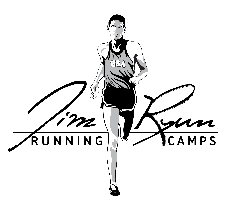 Camp Release Form(Please indicate which camp you will be attending)Eastern Mennonite University	Colorado College	
PARTICIPANTS FULL NAME: __________________________________________________DATE OF BIRTH (MM/DD/YEAR): _______________________________________________NAME OF INSURANCE CARRIER: ______________________________________________POLICY NUMBER: ___________________________________________________________I __________________________________understand that Jim Ryun Running Camp includes running workouts, cross training, non-contact sports, as well as a possible offsite trail run. I agree to accept full risk and responsibility for my child’s participation in this program and agree to release, hold harmless and indemnify Jim Ryun Running Camp and all employees or representatives of the organization in their official and individual capacities from all expenses, attorney’s fees, claims or liability whatsoever including claims based upon such defendants’ own negligence arising from or related to my child’s participation in the Jim Ryun Running Camp. This release shall be binding on me, my legal representatives, heirs and assigns in perpetuity. I have read this release and understand it fully. Signature of Parent/Guardian __________________________________Date______________EMERGENCY CONTACT & HEALTH FORM            
 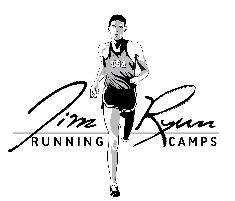 ________________________________________________________________NAME OF PARTICIPANT 	BIRTHDAY (MM/DD/YY)	ENTERING GRADE________________________________________________________________ADDRESS	CITY	STATE/ZIPEMERGENCY CONTACT INFORMATIONLIST PHONE NUMBERS WHERE EMERGENCY CONTACTS CAN BE REACHED____________________________________________________________________________PRIMARY CONTACT FOR EMERGENCIES	RELATIONSHIP	PHONE_______________________________________________________________________________________________MOTHER	DAYTIME PHONE	CELL PHONE_______________________________________________________________________________________________FATHER	DAYTIME PHONE	CELL PHONE_______________________________________________________________________________________________	ALTERNATE CONTACT	RELATIONSHIP	PHONE_______________________________________________________________________________________________MEDICAL INFORMATIONHEALTH INSURANCE_______________________________________________________________Insurance Company	Policy/Group Number	ID NumberALLERGIES: PLEASE LIST AND DESCRIBE REACTION AND MANAGEMENT OF THE REACTION IF APPLICABLE:__________________________________________________________________________________________________________________________________________________________________________________________________________________________________________________________________________________________________________________________________________________________________________________________________________________________________________________________________________________________________________________________________________________________________________________________________________________________________________________________________________________________________________________________________________MEDICATIONS: PLEASE LIST ALL MEDICATIONS (INCLUDING OVER-THE-COUNTER OR NON-PRESCRIPTION) TAKEN REGULARLY. ANY MEDICATION BROUGHT TO CAMP WILL NEED TO BE PLACED IN A ZIPLOCK BAG ALONG WITH WRITTEN INSTRUCTIONS AND HANDED IN AT CHECK IN. MEDICATIONS WILL BE GIVEN TO YOUR CHILD’S COUNSELOR FOR SAFEKEEPING_____________________________________________________________________________________________________MEDICATION	DOSAGE	SPECIFIC TIME TAKEN_____________________________________________________________________________________________________REASON FOR TAKING_____________________________________________________________________________________________________MEDICATION	DOSAGE	SPECIFIC TIME TAKEN_____________________________________________________________________________________________________REASON FOR TAKINGDO THEY NEED TO BE REMINDED TO TAKE THEIR MEDICATIONS? _______________BEHAVIOR: ARE THERE ANY BEHAVIORAL ISSUES THE STAFF SHOULD BE CONFIDENTIALLY AWARE OF?____________________________________________________________________________________________________________________________________________________________________________________________________________________________________________________________________________________________________________________________________________________________________________________________________________________________________________________________________________________________________________________________________________________________________________________________________________________________________________________________________________________________________________________________________________________________________________________________________________________________________________________________________________________________________________________________________INJURIES: PLEASE LIST ANY RUNNING INJURIES (STRESS FRACTURES, ETC.) THAT HAVE OCCURRED IN THE LAST YEAR (FEEL FREE TO USE THE BACK OF THI FORM IF YOU NEED ADDITIONAL SPACE TO WRITE). ______________________________________________________________________________________________________________________________________________________________________________________________________________________________________________________________________________________________________________________________________________________________________________________________________________________________________________________________________________________________________________________________________________________HAVE THEY BEEN RELEASED BY A DOCTOR TO RESUME ALL NORMAL ACTIVITIES? _______________HAVE THEY BEEN GIVEN ANY SPECIAL INSTRUCTIONS? __________________________________________________________________________________________________________________________________________________________________________________________________________________________________________________________________________________________________________________HAVE THEY BEEN TOLD TO AVOID CERTAIN ACTIVITIES? _______________________________________________________________________________________________________________________________________________________________________________________________________________________________________________________________________________________________________________________________________________PERMISSION TO SECURE TREATMENT:IN THE EVENT OF ANY EMERGENCY, I AUTHORIZE THE JIM RYUN RUNNING CAMP TO SECURE FROM ANY LICENSED HOSPITAL, PHYSICIAN AND/OR MEDICAL PERSONNEL ANY TREATMENT DEEMED NECESSARY FOR ME OR MY MINOR CHILD/WARD’S IMMEDIATE CARE AND AGREE THAT I WILL BE RESPONSIBLE FOR PAYMENT OF ANY AND ALL MEDICAL SERVICES RENDERED. I UNDERSTAND THAT THIS AUTHORIZATION INCLUDES TRANSPORTING MY CHILD BY AMBULANCE IF NECESSARY TO THE NEAREST MEDICAL TREATMEENT FACILITY OR HOSPITAL IF I AM UNABLE TO BE REACHED FIRST________________________________________________________________________________________SIGNATURE OF PARENT OR GUARDIAN			DATE________________________________________________________________________________________PRINTED NAMECAMPER QUESTIONNAIRE                                        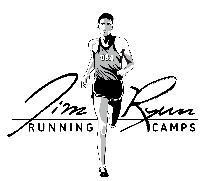 PLEASE HAVE YOUR CHILD TAKE A MOMENT TO ANSWER THE FOLLOWING QUESTIONS. WE WOULD LOVE TO KNOW A LITTLE ABOUT HIM/HER!NAME:__________________________________________ CITY/STATE:_____________________________WHAT EVENTS DO YOU NORMALLY COMPETE IN? ____________________________________________________________________________________________________________________________________________________________________________________________________________________________________________________________________________________________________________________________________________________________________________________________________________ARE YOU INVOLVED IN ANY OTHER SPORTS (BESIDES RUNNING)? __________________________________________________________________________________________________________________________________________________________________________________________________________________________________________________________________________________________________________________________________________________________________________________________________WHAT ARE SOME OF YOUR INTERESTS OR HOBBIES (BESIDES RUNNING)?___________________________________________________________________________________________________________________________________________________________________________________________________________________________________________________________________________________________________________________________________________________________________________________________DO YOU HAVE ANY SHORT OR LONG TERM GOALS FOR RUNNING? IF SO, WHAT ARE THEY? _____________________________________________________________________________________________________________________________________________________________________________________________________________________________________________________________________________________________________________________________________________________________________________________________________________________________________________________________________WHAT DO YOU HOPE TO LEARN ABOUT AT CAMP? _______________________________________________________________________________________________________________________________________________________________________________________________________________________________________________________________________________________________________________________